Początek formularzaDół formularzaAdres strony internetowej, na której zamieszczona będzie specyfikacja istotnych warunków zamówienia (jeżeli dotyczy): http://bip.gwkoszarawa.finn.pl/Ogłoszenie nr 29126 - 2017 z dnia 2017-02-21 r. Koszarawa: Odbiór i zagospodarowanie odpadów komunalnych z nieruchomości zamieszkałych i niezamieszkałych oraz z nieruchomości na których znajdują się domki letniskowe lub nieruchomości wykorzystywane na cele rekreacyjno - wypoczynkowe, wykorzystywane jedynie przez część roku, położonych na terenie Gminy Koszarawa
OGŁOSZENIE O ZAMÓWIENIU - Usługi Zamieszczanie ogłoszenia: obowiązkowe Ogłoszenie dotyczy: zamówienia publicznego Zamówienie dotyczy projektu lub programu współfinansowanego ze środków Unii Europejskiej nie 
Nazwa projektu lub programuO zamówienie mogą ubiegać się wyłącznie zakłady pracy chronionej oraz wykonawcy, których działalność, lub działalność ich wyodrębnionych organizacyjnie jednostek, które będą realizowały zamówienie, obejmuje społeczną i zawodową integrację osób będących członkami grup społecznie marginalizowanych nie 
Należy podać minimalny procentowy wskaźnik zatrudnienia osób należących do jednej lub więcej kategorii, o których mowa w art. 22 ust. 2 ustawy Pzp, nie mniejszy niż 30%, osób zatrudnionych przez zakłady pracy chronionej lub wykonawców albo ich jednostki (w %) SEKCJA I: ZAMAWIAJĄCYPostępowanie przeprowadza centralny zamawiający nie Postępowanie przeprowadza podmiot, któremu zamawiający powierzył/powierzyli przeprowadzenie postępowania nie Informacje na temat podmiotu któremu zamawiający powierzył/powierzyli prowadzenie postępowania:
Postępowanie jest przeprowadzane wspólnie przez zamawiającychnie 
Jeżeli tak, należy wymienić zamawiających, którzy wspólnie przeprowadzają postępowanie oraz podać adresy ich siedzib, krajowe numery identyfikacyjne oraz osoby do kontaktów wraz z danymi do kontaktów: 

Postępowanie jest przeprowadzane wspólnie z zamawiającymi z innych państw członkowskich Unii Europejskiej nie W przypadku przeprowadzania postępowania wspólnie z zamawiającymi z innych państw członkowskich Unii Europejskiej – mające zastosowanie krajowe prawo zamówień publicznych:
Informacje dodatkowe:I. 1) NAZWA I ADRES: Urząd Gminy Koszarawa, krajowy numer identyfikacyjny 54051200000, ul. Koszarawa  19, 34332   Koszarawa, woj. śląskie, państwo Polska, tel. 338 639 407, e-mail ugkoszarawa@gminakoszarawa.com, faks 338 639 373. 
Adres strony internetowej (URL): I. 2) RODZAJ ZAMAWIAJĄCEGO: Administracja samorządowa I.3) WSPÓLNE UDZIELANIE ZAMÓWIENIA (jeżeli dotyczy): Podział obowiązków między zamawiającymi w przypadku wspólnego przeprowadzania postępowania, w tym w przypadku wspólnego przeprowadzania postępowania z zamawiającymi z innych państw członkowskich Unii Europejskiej (który z zamawiających jest odpowiedzialny za przeprowadzenie postępowania, czy i w jakim zakresie za przeprowadzenie postępowania odpowiadają pozostali zamawiający, czy zamówienie będzie udzielane przez każdego z zamawiających indywidualnie, czy zamówienie zostanie udzielone w imieniu i na rzecz pozostałych zamawiających): I.4) KOMUNIKACJA: 
Nieograniczony, pełny i bezpośredni dostęp do dokumentów z postępowania można uzyskać pod adresem (URL)tak 
http://bip.gwkoszarawa.finn.pl/
Adres strony internetowej, na której zamieszczona będzie specyfikacja istotnych warunków zamówienia tak 
http://bip.gwkoszarawa.finn.pl/
Dostęp do dokumentów z postępowania jest ograniczony - więcej informacji można uzyskać pod adresem nie 
Oferty lub wnioski o dopuszczenie do udziału w postępowaniu należy przesyłać:
Elektronicznienie 
adres Dopuszczone jest przesłanie ofert lub wniosków o dopuszczenie do udziału w postępowaniu w inny sposób:
nie 
Wymagane jest przesłanie ofert lub wniosków o dopuszczenie do udziału w postępowaniu w inny sposób:
nie 
Adres: 
Komunikacja elektroniczna wymaga korzystania z narzędzi i urządzeń lub formatów plików, które nie są ogólnie dostępnenie 
Nieograniczony, pełny, bezpośredni i bezpłatny dostęp do tych narzędzi można uzyskać pod adresem: (URL) SEKCJA II: PRZEDMIOT ZAMÓWIENIA 
II.1) Nazwa nadana zamówieniu przez zamawiającego: Odbiór i zagospodarowanie odpadów komunalnych z nieruchomości zamieszkałych i niezamieszkałych oraz z nieruchomości na których znajdują się domki letniskowe lub nieruchomości wykorzystywane na cele rekreacyjno - wypoczynkowe, wykorzystywane jedynie przez część roku, położonych na terenie Gminy Koszarawa
Numer referencyjny: 
Przed wszczęciem postępowania o udzielenie zamówienia przeprowadzono dialog techniczny nie 
II.2) Rodzaj zamówienia: usługi 
II.3) Informacja o możliwości składania ofert częściowych
Zamówienie podzielone jest na części: Nie 

II.4) Krótki opis przedmiotu zamówienia (wielkość, zakres, rodzaj i ilość dostaw, usług lub robót budowlanych lub określenie zapotrzebowania i wymagań ) a w przypadku partnerstwa innowacyjnego - określenie zapotrzebowania na innowacyjny produkt, usługę lub roboty budowlane: Przedmiotem zamówienia jest świadczenie usługi w zakresie odbierania odpadów komunalnych i zagospodarowania tych odpadów od nieruchomości zamieszkałych i niezamieszkałych oraz od nieruchomości na których znajdują się domki letniskowe lub nieruchomości wykorzystywane na cele rekreacyjno- wypoczynkowe, wykorzystywane jedynie przez część roku, położonych na terenie Gminy Koszarawa W zakresie zamówienia jest odbiór i zagospodarowanie (odzysk lub unieszkodliwienie) odpadów komunalnych w sposób zapewniający osiągnięcie odpowiednich poziomów recyklingu, przygotowania do ponownego użycia i odzysku innymi metodami oraz ograniczenie masy odpadów komunalnych ulegających biodegradacji przekazywanych do składowania oraz ich transport do instalacji regionalnej lub instalacji zastępczej do obsługi regionu , zgodnie z zapisami: - ustawy z dnia 13 września 1996r. o utrzymaniu czystości i porządku w gminach (t.j. Dz. U. z 2016 r., poz. 250), - uchwały Sejmiku Województwa Śląskiego nr IV/25/1/2012 z dnia 24 sierpnia 2012r. w sprawie przyjęcia „Planu gospodarki odpadami dla województwa śląskiego 2014”, oraz zgodnie z obowiązującymi w czasie trwania umowy: - uchwałą Rady Gminy Koszarawa Nr XXVIII/164/12 z dnia 28.12.2012r. w sprawie regulaminu utrzymania czystości i porządku na terenie gminy Koszarawa, - uchwałą Rady Gminy Koszarawa Nr XI/50/15 z dnia 28.09.2015 r. w sprawie wyboru metody ustalenia opłaty za gospodarowanie odpadami komunalnymi i ustalenia stawki tej opłaty - uchwałą Rady Gminy Koszarawa Nr XIII/57/15 z dnia 24.11.2015 r. w sprawie zmiany uchwały nr XI/50/15 Rady Gminy Koszarawa z dnia 28 września 2015r.w sprawie wyboru metody ustalenia opłaty za gospodarowanie odpadami komunalnymi i ustalenia stawki tej opłaty 

II.5) Główny kod CPV: 90500000-2
Dodatkowe kody CPV:90513100-7, 90533000-2
II.6) Całkowita wartość zamówienia (jeżeli zamawiający podaje informacje o wartości zamówienia): 
Wartość bez VAT: 
Waluta: 
(w przypadku umów ramowych lub dynamicznego systemu zakupów – szacunkowa całkowita maksymalna wartość w całym okresie obowiązywania umowy ramowej lub dynamicznego systemu zakupów)
II.7) Czy przewiduje się udzielenie zamówień, o których mowa w art. 67 ust. 1 pkt 6 i 7 lub w art. 134 ust. 6 pkt 3 ustawy Pzp: nie 
II.8) Okres, w którym realizowane będzie zamówienie lub okres, na który została zawarta umowa ramowa lub okres, na który został ustanowiony dynamiczny system zakupów:Okres w miesiącach: 12
II.9) Informacje dodatkowe: SEKCJA III: INFORMACJE O CHARAKTERZE PRAWNYM, EKONOMICZNYM, FINANSOWYM I TECHNICZNYM III.1) WARUNKI UDZIAŁU W POSTĘPOWANIU III.1.1) Kompetencje lub uprawnienia do prowadzenia określonej działalności zawodowej, o ile wynika to z odrębnych przepisów
Określenie warunków: O udzielenie zamówienia mogą ubiegać się Wykonawcy którzy spełniają warunki udziału w postępowaniu dotyczące kompetencji lub uprawnień do prowadzenia określonej działalności zawodowej, o ile wynika to z odrębnych przepisów tj.: 1)posiadają wpis do rejestru działalności regulowanej prowadzonej przez Wójta Gminy Koszarawa zgodnie z art.9c ust.1 ustawy o utrzymaniu czystości i porządku w gminach; 2)posiadają aktualne zezwolenie na prowadzenie działalności w zakresie odzysku lub unieszkodliwiania odpadów komunalnych lub gotowość przyjęcia odpadów komunalnych przez przedsiębiorcę prowadzącego działalność w zakresie odzysku lub unieszkodliwiania odpadów. Miejsca odzysku lub unieszkodliwiania odpadów, o których mowa wyżej powinny spełniać warunki określone w ustawie z dnia 14 grudnia 2012 r. o odpadach (Dz. U. z 2016 r. poz. 1987) i ustawie z dnia 13 września 1996 r. o utrzymaniu czystości i porządku w gminach (Dz. U. z 2016r. poz. 250) 3)posiadają wpis do rejestru podmiotów zbierających zużyty sprzęt elektryczny i elektroniczny, prowadzony przez Głównego Inspektora Ochrony Środowiska, 4)posiadają zezwolenie na transport odpadów zgodnie z Ustawą z dnia 14 grudnia 2012r. o odpadach ( Dz. U. z 2016 r. poz. 1987) lub ważny wpis do rejestru o którym mowa w art.49 Ustawy z dnia 14 grudnia 2012r. o odpadach ( Dz. U. z 2016 r. poz. 1987) jako transportujący odpady, 
Informacje dodatkowe 
III.1.2) Sytuacja finansowa lub ekonomiczna 
Określenie warunków: 
Informacje dodatkowe 
III.1.3) Zdolność techniczna lub zawodowa 
Określenie warunków: O udzielenie zamówienia mogą ubiegać się Wykonawcy którzy spełniają warunki udziału w postępowaniu dotyczące zdolności technicznej lub zawodowej tj.: 1)dysponują lub będą dysponować bazą magazynowo -transportową usytuowaną w Gminie Koszarawa bądź w odległości nie większej niż 60 km od granicy Gminy Koszarawa, spełniającą wymagania zawarte w Rozporządzeniu Ministra Środowiska z dnia 11 stycznia 2013r. w sprawie szczegółowych wymagań w zakresie odbierania odpadów komunalnych od właścicieli nieruchomości (Dz.U.2013.122); 2)dysponują lub będą dysponować co najmniej dwoma pojazdami przystosowanymi do odbierania zmieszanych odpadów komunalnych; 3)dysponują lub będą dysponować co najmniej dwoma pojazdami przystosowanymi do odbierania selektywnie zebranych odpadów komunalnych; 4)dysponują lub będą dysponować co najmniej jednym pojazdem do odbierania odpadów bez funkcji kompaktującej; Wykonawca musi wykazać, że: w okresie ostatnich 3 lat przed upływem terminu składania ofert, a jeżeli okres prowadzenia działalności jest krótszy to w tym okresie, wykonał lub wykonuje główne usługi odpowiadające swoim rodzajem usługą stanowiącym przedmiot zamówienia tj. polegające na odbieraniu zmieszanych odpadów komunalnych oraz odbieraniu odpadów segregowanych łącznie z co najmniej 1000 nieruchomości przyjmując okres świadczenia nie krótszy niż 36 kolejnych miesięcy. 
Zamawiający wymaga od wykonawców wskazania w ofercie lub we wniosku o dopuszczenie do udziału w postępowaniu imion i nazwisk osób wykonujących czynności przy realizacji zamówienia wraz z informacją o kwalifikacjach zawodowych lub doświadczeniu tych osób: nie 
Informacje dodatkowe: III.2) PODSTAWY WYKLUCZENIA III.2.1) Podstawy wykluczenia określone w art. 24 ust. 1 ustawy Pzp
III.2.2) Zamawiający przewiduje wykluczenie wykonawcy na podstawie art. 24 ust. 5 ustawy Pzp tak 
Zamawiający przewiduje następujące fakultatywne podstawy wykluczenia: 
(podstawa wykluczenia określona w art. 24 ust. 5 pkt 1 ustawy Pzp) 
(podstawa wykluczenia określona w art. 24 ust. 5 pkt 2 ustawy Pzp) 
(podstawa wykluczenia określona w art. 24 ust. 5 pkt 4 ustawy Pzp) III.3) WYKAZ OŚWIADCZEŃ SKŁADANYCH PRZEZ WYKONAWCĘ W CELU WSTĘPNEGO POTWIERDZENIA, ŻE NIE PODLEGA ON WYKLUCZENIU ORAZ SPEŁNIA WARUNKI UDZIAŁU W POSTĘPOWANIU ORAZ SPEŁNIA KRYTERIA SELEKCJI Oświadczenie o niepodleganiu wykluczeniu oraz spełnianiu warunków udziału w postępowaniu 
tak 
Oświadczenie o spełnianiu kryteriów selekcji 
nie III.4) WYKAZ OŚWIADCZEŃ LUB DOKUMENTÓW , SKŁADANYCH PRZEZ WYKONAWCĘ W POSTĘPOWANIU NA WEZWANIE ZAMAWIAJACEGO W CELU POTWIERDZENIA OKOLICZNOŚCI, O KTÓRYCH MOWA W ART. 25 UST. 1 PKT 3 USTAWY PZP: III.5) WYKAZ OŚWIADCZEŃ LUB DOKUMENTÓW SKŁADANYCH PRZEZ WYKONAWCĘ W POSTĘPOWANIU NA WEZWANIE ZAMAWIAJACEGO W CELU POTWIERDZENIA OKOLICZNOŚCI, O KTÓRYCH MOWA W ART. 25 UST. 1 PKT 1 USTAWY PZP III.5.1) W ZAKRESIE SPEŁNIANIA WARUNKÓW UDZIAŁU W POSTĘPOWANIU:
1) wpis do rejestru działalności regulowanej prowadzonej przez Wójta Gminy Koszarawa zgodnie z art.9c ust.1 ustawy o utrzymaniu czystości i porządku w gminach; 2)aktualne zezwolenie na prowadzenie działalności w zakresie odzysku lub unieszkodliwiania odpadów komunalnych lub gotowość przyjęcia odpadów komunalnych przez przedsiębiorcę prowadzącego działalność w zakresie odzysku lub unieszkodliwiania odpadów. Miejsca odzysku lub unieszkodliwiania odpadów, o których mowa wyżej powinny spełniać warunki określone w ustawie z dnia 14 grudnia 2012 r. o odpadach (Dz. U. z 2016 r. poz. 1987) i ustawie z dnia 13 września 1996 r. o utrzymaniu czystości i porządku w gminach (Dz. U. z 2016r. poz. 250) 3) wpis do rejestru podmiotów zbierających zużyty sprzęt elektryczny i elektroniczny, prowadzony przez Głównego Inspektora Ochrony Środowiska, 4)zezwolenie na transport odpadów zgodnie z Ustawą z dnia 14 grudnia 2012r. o odpadach ( Dz. U. z 2016 r. poz. 1987) lub ważny wpis do rejestru o którym mowa w art.49 Ustawy z dnia 14 grudnia 2012r. o odpadach ( Dz. U. z 2016 r. poz. 1987) jako transportujący odpady, 5)Oświadczenie Wykonawcy, dotyczące bazy magazynowo - transportowej o której mowa w rozdziale V ust. 1 – wg wzoru stanowiącego załącznik nr 6 do SIWZ; 6)Wykaz pojazdów o których mowa w rozdziale V ust.2, 3, 4 – wg wzoru stanowiącego załącznik nr 7 do SIWZ; 
III.5.2) W ZAKRESIE KRYTERIÓW SELEKCJI:III.6) WYKAZ OŚWIADCZEŃ LUB DOKUMENTÓW SKŁADANYCH PRZEZ WYKONAWCĘ W POSTĘPOWANIU NA WEZWANIE ZAMAWIAJACEGO W CELU POTWIERDZENIA OKOLICZNOŚCI, O KTÓRYCH MOWA W ART. 25 UST. 1 PKT 2 USTAWY PZP 1)Wykaz wykonanych usług, o których mowa w rozdziale V ust. 2 pkt 5 - wg wzoru stanowiącego załącznik nr 5 do SIWZ, wraz z dowodami określającymi, że te usługi zostały wykonane w sposób należyty lub są wykonywane należycie. Dowodami są referencje bądź inne dokumenty wystawione przez podmiot na rzecz którego usługi były lub są wykonywane. Jeżeli z uzasadnionej przyczyny o obiektywnym charakterze wykonawca nie jest w stanie uzyskać tych dokumentów przedkłada oświadczenie Wykonawcy.III.7) INNE DOKUMENTY NIE WYMIENIONE W pkt III.3) - III.6) 1)Oświadczenie o przynależności lub braku przynależności do tej samej grupy kapitałowej, o której mowa w art. 24 ust.1 pkt 23 ustawy, a w przypadku przynależności do tej samej grupy kapitałowej dowody potwierdzające, że powiązania z innym Wykonawcą nie prowadzą do zakłócenia konkurencji w postępowaniu o udzielenie zamówienia – wg wzoru stanowiącego załącznik nr 8 2)Pełnomocnictwo - przypadku gdy ofertę podpisują osoby, których upoważnienie do reprezentacji nie wynika z dokumentów rejestrowych załączonych do oferty, wymaga się, aby Wykonawca dołączył do oferty pełnomocnictwo do podpisania oferty; (pełnomocnictwo musi być poświadczone za zgodność z oryginałem przez notariusza)SEKCJA IV: PROCEDURA IV.1) OPIS 
IV.1.1) Tryb udzielenia zamówienia: przetarg nieograniczony 
IV.1.2) Zamawiający żąda wniesienia wadium:nie 
IV.1.3) Przewiduje się udzielenie zaliczek na poczet wykonania zamówienia:nie 
IV.1.4) Wymaga się złożenia ofert w postaci katalogów elektronicznych lub dołączenia do ofert katalogów elektronicznych: nie 
Dopuszcza się złożenie ofert w postaci katalogów elektronicznych lub dołączenia do ofert katalogów elektronicznych: 
nie 
Informacje dodatkowe: 
IV.1.5.) Wymaga się złożenia oferty wariantowej: nie 
Dopuszcza się złożenie oferty wariantowej 
nie 
Złożenie oferty wariantowej dopuszcza się tylko z jednoczesnym złożeniem oferty zasadniczej: 
nie 
IV.1.6) Przewidywana liczba wykonawców, którzy zostaną zaproszeni do udziału w postępowaniu 
(przetarg ograniczony, negocjacje z ogłoszeniem, dialog konkurencyjny, partnerstwo innowacyjne) Liczba wykonawców  
Przewidywana minimalna liczba wykonawców 
Maksymalna liczba wykonawców  
Kryteria selekcji wykonawców: 
IV.1.7) Informacje na temat umowy ramowej lub dynamicznego systemu zakupów: Umowa ramowa będzie zawarta: 

Czy przewiduje się ograniczenie liczby uczestników umowy ramowej: 
nie 
Informacje dodatkowe: 

Zamówienie obejmuje ustanowienie dynamicznego systemu zakupów: 
nie 
Informacje dodatkowe: 

W ramach umowy ramowej/dynamicznego systemu zakupów dopuszcza się złożenie ofert w formie katalogów elektronicznych: 
nie 
Przewiduje się pobranie ze złożonych katalogów elektronicznych informacji potrzebnych do sporządzenia ofert w ramach umowy ramowej/dynamicznego systemu zakupów: 
nie 
IV.1.8) Aukcja elektroniczna 
Przewidziane jest przeprowadzenie aukcji elektronicznej (przetarg nieograniczony, przetarg ograniczony, negocjacje z ogłoszeniem) nie 
Należy wskazać elementy, których wartości będą przedmiotem aukcji elektronicznej: 
Przewiduje się ograniczenia co do przedstawionych wartości, wynikające z opisu przedmiotu zamówienia:
nie 
Należy podać, które informacje zostaną udostępnione wykonawcom w trakcie aukcji elektronicznej oraz jaki będzie termin ich udostępnienia: 
Informacje dotyczące przebiegu aukcji elektronicznej: 
Jaki jest przewidziany sposób postępowania w toku aukcji elektronicznej i jakie będą warunki, na jakich wykonawcy będą mogli licytować (minimalne wysokości postąpień): 
Informacje dotyczące wykorzystywanego sprzętu elektronicznego, rozwiązań i specyfikacji technicznych w zakresie połączeń: 
Wymagania dotyczące rejestracji i identyfikacji wykonawców w aukcji elektronicznej: 
Informacje o liczbie etapów aukcji elektronicznej i czasie ich trwania: Aukcja wieloetapowa 
Czy wykonawcy, którzy nie złożyli nowych postąpień, zostaną zakwalifikowani do następnego etapu: nie 
Warunki zamknięcia aukcji elektronicznej: 
IV.2) KRYTERIA OCENY OFERT 
IV.2.1) Kryteria oceny ofert: 
IV.2.2) Kryteria
IV.2.3) Zastosowanie procedury, o której mowa w art. 24aa ust. 1 ustawy Pzp (przetarg nieograniczony) 
tak 
IV.3) Negocjacje z ogłoszeniem, dialog konkurencyjny, partnerstwo innowacyjne 
IV.3.1) Informacje na temat negocjacji z ogłoszeniem
Minimalne wymagania, które muszą spełniać wszystkie oferty: 

Przewidziane jest zastrzeżenie prawa do udzielenia zamówienia na podstawie ofert wstępnych bez przeprowadzenia negocjacji nie 
Przewidziany jest podział negocjacji na etapy w celu ograniczenia liczby ofert: nie 
Należy podać informacje na temat etapów negocjacji (w tym liczbę etapów): 

Informacje dodatkowe 


IV.3.2) Informacje na temat dialogu konkurencyjnego
Opis potrzeb i wymagań zamawiającego lub informacja o sposobie uzyskania tego opisu: 

Informacja o wysokości nagród dla wykonawców, którzy podczas dialogu konkurencyjnego przedstawili rozwiązania stanowiące podstawę do składania ofert, jeżeli zamawiający przewiduje nagrody: 

Wstępny harmonogram postępowania: 

Podział dialogu na etapy w celu ograniczenia liczby rozwiązań: nie 
Należy podać informacje na temat etapów dialogu: 


Informacje dodatkowe: 

IV.3.3) Informacje na temat partnerstwa innowacyjnego
Elementy opisu przedmiotu zamówienia definiujące minimalne wymagania, którym muszą odpowiadać wszystkie oferty: 

Podział negocjacji na etapy w celu ograniczeniu liczby ofert podlegających negocjacjom poprzez zastosowanie kryteriów oceny ofert wskazanych w specyfikacji istotnych warunków zamówienia: 
nie 
Informacje dodatkowe: 

IV.4) Licytacja elektroniczna 
Adres strony internetowej, na której będzie prowadzona licytacja elektroniczna: Adres strony internetowej, na której jest dostępny opis przedmiotu zamówienia w licytacji elektronicznej: Wymagania dotyczące rejestracji i identyfikacji wykonawców w licytacji elektronicznej, w tym wymagania techniczne urządzeń informatycznych: Sposób postępowania w toku licytacji elektronicznej, w tym określenie minimalnych wysokości postąpień: Informacje o liczbie etapów licytacji elektronicznej i czasie ich trwania: Licytacja wieloetapowa 
Wykonawcy, którzy nie złożyli nowych postąpień, zostaną zakwalifikowani do następnego etapu: nie Termin otwarcia licytacji elektronicznej: Termin i warunki zamknięcia licytacji elektronicznej: 
Istotne dla stron postanowienia, które zostaną wprowadzone do treści zawieranej umowy w sprawie zamówienia publicznego, albo ogólne warunki umowy, albo wzór umowy: 
Wymagania dotyczące zabezpieczenia należytego wykonania umowy: 
Informacje dodatkowe: IV.5) ZMIANA UMOWY
Przewiduje się istotne zmiany postanowień zawartej umowy w stosunku do treści oferty, na podstawie której dokonano wyboru wykonawcy: tak 
Należy wskazać zakres, charakter zmian oraz warunki wprowadzenia zmian: 
Wszelkie zmiany i uzupełnienia treści umowy winny zostać dokonane wyłącznie w formie pisemnego aneksu podpisanego przez obie strony, pod rygorem nieważności i będą dopuszczone tylko w granicach unormowanych w art. 144 ustawy Pzp Zamawiający na podstawie art. 144 ust. 1 pkt 1 przewiduje możliwość, niżej określonych, zmian postanowień zawartej umowy w stosunku do treści oferty, na podstawie której dokonano wyboru, z uwzględnieniem podanych warunków ich wprowadzenia: 1)zmiany wynikające z okoliczności, których nie można było przewidzieć w chwili zawarcia umowy (np. zmiana unormowań prawnych; zmiany organizacyjne stron; zmiana stawki podatku od towaru i usług; 2)w razie zaistnienia zmiany okoliczności powodującej, że wykonanie umowy nie leży w interesie publicznym, czego nie można było przewidzieć w chwili zawarcia umowy. 
IV.6) INFORMACJE ADMINISTRACYJNE 

IV.6.1) Sposób udostępniania informacji o charakterze poufnym (jeżeli dotyczy): 

Środki służące ochronie informacji o charakterze poufnym

IV.6.2) Termin składania ofert lub wniosków o dopuszczenie do udziału w postępowaniu: 
Data: 01/03/2017, godzina: 09:45, 
Skrócenie terminu składania wniosków, ze względu na pilną potrzebę udzielenia zamówienia (przetarg nieograniczony, przetarg ograniczony, negocjacje z ogłoszeniem): 
nie 
Wskazać powody: 

Język lub języki, w jakich mogą być sporządzane oferty lub wnioski o dopuszczenie do udziału w postępowaniu 
> 
IV.6.3) Termin związania ofertą: okres w dniach: 30 (od ostatecznego terminu składania ofert) 
IV.6.4) Przewiduje się unieważnienie postępowania o udzielenie zamówienia, w przypadku nieprzyznania środków pochodzących z budżetu Unii Europejskiej oraz niepodlegających zwrotowi środków z pomocy udzielonej przez państwa członkowskie Europejskiego Porozumienia o Wolnym Handlu (EFTA), które miały być przeznaczone na sfinansowanie całości lub części zamówienia: nie 
IV.6.5) Przewiduje się unieważnienie postępowania o udzielenie zamówienia, jeżeli środki służące sfinansowaniu zamówień na badania naukowe lub prace rozwojowe, które zamawiający zamierzał przeznaczyć na sfinansowanie całości lub części zamówienia, nie zostały mu przyznane nie 
IV.6.6) Informacje dodatkowe: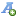 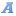 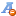 